TIME TABLE FOR THIRD SEM. M. TECH (INDUSTRIAL ENGG. AND MANAGEMENT) FOR THE SESSION 2023-24W.E.F. 25.08.2023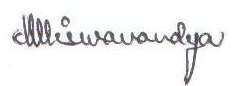 PIC, TIME TABLETIME TABLE FOR THIRD SEMESTER M.TECH (THERMAL ENGINEERING) FOR THE SESSION 2023-24 W.E.F. 25.08.2023PIC, TIME TABLETIME TABLE FOR THIRD SEMESTER M.TECH (DESIGN & DYNAMICS) FOR THE SESSION 2023-24 W.E.F. 25.08.2023PIC, TIME TABLEDAY/TIME9 -10 AM10-11 AM11 AM -12 PM12-1 PM1-2 PM2-3 PM3-4 PM4-5 PMMONDAYMISCTBREAKTUESDAYPhase-I DissertationPhase-I DissertationPhase-I DissertationPhase-I DissertationBREAKWEDNESDAYMISCTBREAKTHURSDAYMISCTBREAKFRIDAYPhase-I DissertationPhase-I DissertationPhase-I DissertationPhase-I DissertationBREAKSATURDAYREMEDIAL CLASSES, STUDENT MENTORING, INDUSTRIAL VISITS ETC. ON 1ST AND 3RD SATURDAYS OF EVERY MONTHREMEDIAL CLASSES, STUDENT MENTORING, INDUSTRIAL VISITS ETC. ON 1ST AND 3RD SATURDAYS OF EVERY MONTHREMEDIAL CLASSES, STUDENT MENTORING, INDUSTRIAL VISITS ETC. ON 1ST AND 3RD SATURDAYS OF EVERY MONTHREMEDIAL CLASSES, STUDENT MENTORING, INDUSTRIAL VISITS ETC. ON 1ST AND 3RD SATURDAYS OF EVERY MONTHREMEDIAL CLASSES, STUDENT MENTORING, INDUSTRIAL VISITS ETC. ON 1ST AND 3RD SATURDAYS OF EVERY MONTHREMEDIAL CLASSES, STUDENT MENTORING, INDUSTRIAL VISITS ETC. ON 1ST AND 3RD SATURDAYS OF EVERY MONTHREMEDIAL CLASSES, STUDENT MENTORING, INDUSTRIAL VISITS ETC. ON 1ST AND 3RD SATURDAYS OF EVERY MONTHREMEDIAL CLASSES, STUDENT MENTORING, INDUSTRIAL VISITS ETC. ON 1ST AND 3RD SATURDAYS OF EVERY MONTHSUBJECT NAMENAME OF THE TEACHERManagement Information SystemGUEST FACULTYComposite theoryL2Phase-I DissertationDAY/TIME9 -10AM10-11 AM11 AM -12 PM12-1 PM1-2 PM2-3 PM3-4 PM4-5 PMMONDAYPhase-I DissertationPhase-I DissertationPhase-I DissertationPhase-I DissertationBREAKTUESDAYRESPMBREAKWEDNESDAYPhase-I DissertationPhase-I DissertationPhase-I DissertationPhase-I DissertationBREAKTHURSDAYPMRESBREAKFRIDAYRESPMBREAKSATURDAYREMEDIAL CLASSES, STUDENT MENTORING, INDUSTRIAL VISITS ETC. ON 1ST AND 3RD SATURDAYS OF EVERY MONTHREMEDIAL CLASSES, STUDENT MENTORING, INDUSTRIAL VISITS ETC. ON 1ST AND 3RD SATURDAYS OF EVERY MONTHREMEDIAL CLASSES, STUDENT MENTORING, INDUSTRIAL VISITS ETC. ON 1ST AND 3RD SATURDAYS OF EVERY MONTHREMEDIAL CLASSES, STUDENT MENTORING, INDUSTRIAL VISITS ETC. ON 1ST AND 3RD SATURDAYS OF EVERY MONTHREMEDIAL CLASSES, STUDENT MENTORING, INDUSTRIAL VISITS ETC. ON 1ST AND 3RD SATURDAYS OF EVERY MONTHREMEDIAL CLASSES, STUDENT MENTORING, INDUSTRIAL VISITS ETC. ON 1ST AND 3RD SATURDAYS OF EVERY MONTHREMEDIAL CLASSES, STUDENT MENTORING, INDUSTRIAL VISITS ETC. ON 1ST AND 3RD SATURDAYS OF EVERY MONTHREMEDIAL CLASSES, STUDENT MENTORING, INDUSTRIAL VISITS ETC. ON 1ST AND 3RD SATURDAYS OF EVERY MONTHRenewable Energy systemsDr. Sudhanshu Sekhar  Sahoo & Dr.Kapura TuduProject managementMr.Priya Ranjan MallickPhase-I DissertationDAY/TIME9 -10 AM10-11 AM11 AM -12 PM12-1 PM1-2 PM2-3 PM3-4 PM4-5 PMMONDAYFCFPPMBREAKTUESDAYPhase-I DissertationPhase-I DissertationPhase-I DissertationPhase-I DissertationBREAKWEDNESDAYPMFCFPBREAKTHURSDAYPhase-I DissertationPhase-I DissertationPhase-I DissertationPhase-I DissertationBREAKFRIDAYFCFPPMBREAKSATURDAYREMEDIAL CLASSES, STUDENT MENTORING, INDUSTRIAL VISITS ETC. ON 1ST AND 3RD SATURDAYS OF EVERY MONTHREMEDIAL CLASSES, STUDENT MENTORING, INDUSTRIAL VISITS ETC. ON 1ST AND 3RD SATURDAYS OF EVERY MONTHREMEDIAL CLASSES, STUDENT MENTORING, INDUSTRIAL VISITS ETC. ON 1ST AND 3RD SATURDAYS OF EVERY MONTHREMEDIAL CLASSES, STUDENT MENTORING, INDUSTRIAL VISITS ETC. ON 1ST AND 3RD SATURDAYS OF EVERY MONTHREMEDIAL CLASSES, STUDENT MENTORING, INDUSTRIAL VISITS ETC. ON 1ST AND 3RD SATURDAYS OF EVERY MONTHREMEDIAL CLASSES, STUDENT MENTORING, INDUSTRIAL VISITS ETC. ON 1ST AND 3RD SATURDAYS OF EVERY MONTHREMEDIAL CLASSES, STUDENT MENTORING, INDUSTRIAL VISITS ETC. ON 1ST AND 3RD SATURDAYS OF EVERY MONTHREMEDIAL CLASSES, STUDENT MENTORING, INDUSTRIAL VISITS ETC. ON 1ST AND 3RD SATURDAYS OF EVERY MONTHFatigue, creep and Fracture of Engineering ComponentsMr. Jitendra NaikProject ManagementL14Phase-I Dissertation